PageActivityAnswersp.2Think Ahead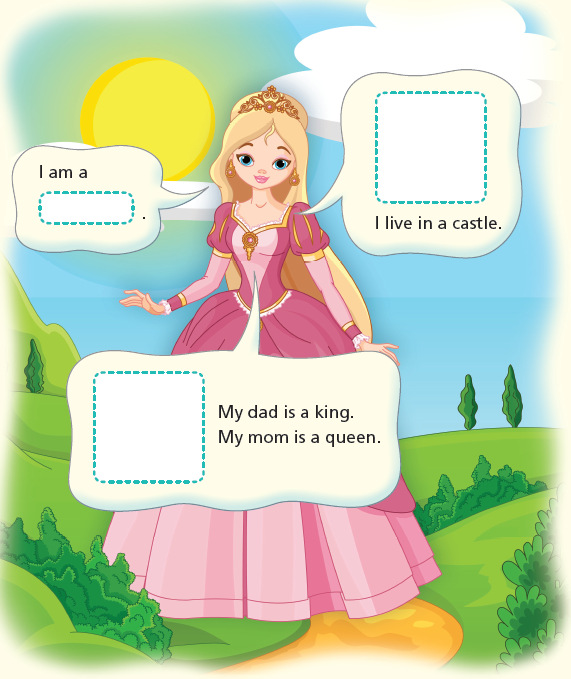 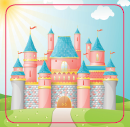 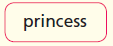 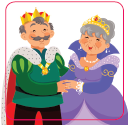 p.3Sound Patterns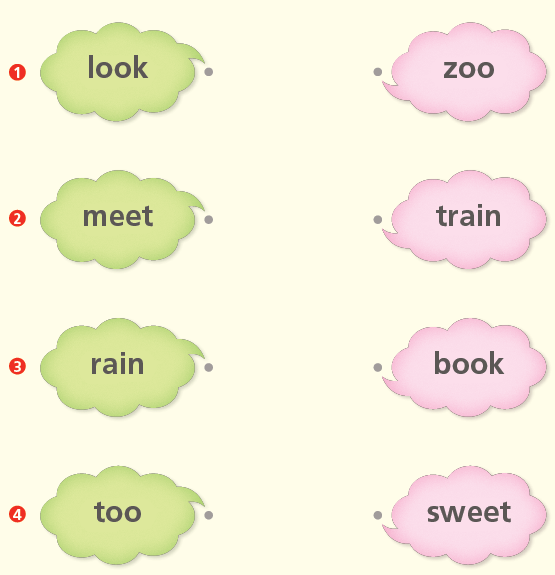 pp.4~5Words to KnowA.1) soft     2) pea      3) mattress     4) feelpp.4~5Words to KnowB. 1) wants   2) meets   3) comes       4) putspp.6~7Meet the CharactersA.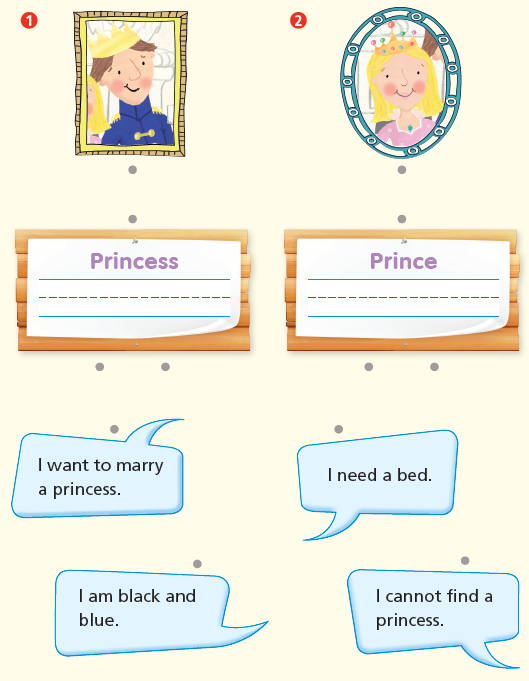 pp.6~7Meet the CharactersB.1)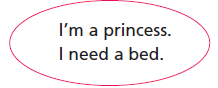 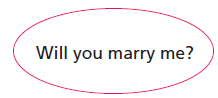 2)pp.8~11ComprehensionA.1) F2) F3) T4) Tpp.8~11ComprehensionB.1) Prince2) A Pea3) Prince4) Your bed is so hard.pp.8~11ComprehensionC.1) soft, marry2) see, museumpp.8~11ComprehensionD.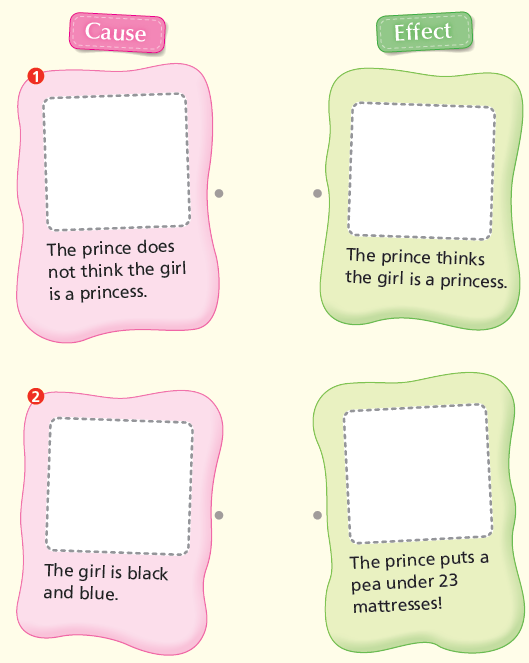 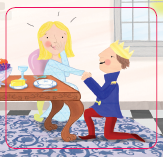 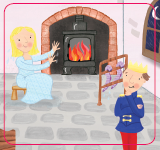 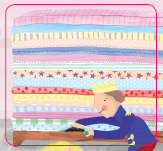 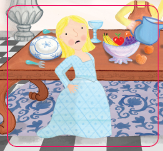 pp.12~13Review QuizA.1)                            2)       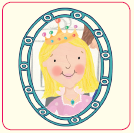 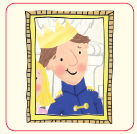        ]pp.12~13Review QuizB.1) soft2) feel3) pea4) mattressespp.12~13Review QuizC.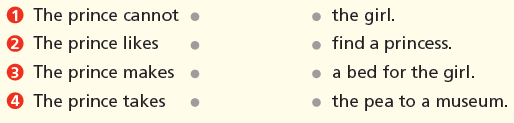 pp.12~13Review QuizD.1) a2) app.12~13Review QuizE. 1)                            2)      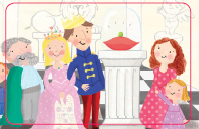 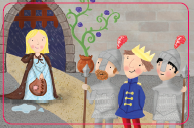 3)                            4)   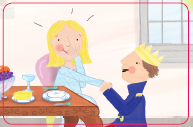 p.15Book Report<Lesson>others